Предстоящие событияПредстоящие событияПредстоящие событияПредстоящие событияПредстоящие событияПредстоящие событияПредстоящие событияСобытиеМестоОрганизаторДата *НачалоКалендариПубликация операционных и финансовых результатов по МСФО за 4 квартал и весь 2019 годРазвернутьКемерово03 апреля10 00Публикация операционных и финансовых результатов по МСФО за 1 квартал 2020 годаРазвернутьКемерово20 мая10 00Годовое общее собрание акционеровРазвернутьКемерово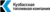 25 июня10 00Публикация операционных и финансовых результатов по МСФО за 2 квартал и 6 месяцев 2020 годаРазвернутьКемерово29 августа10 00Публикация операционных результатов и финансовых результатов по МСФО за 3 квартал и 9 месяцев 2020 годаРазвернутьКемерово16 ноября10 00